ХУДОЖЕСТВЕННЫЕОБЪЕДИНЕНИЯИ ИСКУССТВО 20-30-х ГОДОВВ 20-х гг. целый ряд художественных направлений сохранял преемственность с искусством русскогомодерна и авангарда — во многом благодаря тому, что продолжали работать мастера начала века. С другой стороны, функции искусства в обществе становились всё более разнообразными. Возникли новые виды художественной деятельности: кино, реклама, дизайн.Активные споры вели «станковисты» (сторонники станковых форм искусства) и «производственники», или конструктивисты, деятельность которых была направлена на то, чтобы усовершенствовать предметную среду, окружающую человека. Начало движения конструктивистов связано с московским Обществом молодых художников (ОБМОХУ), которое организовали в 1919 г. Константин (Казимир Константинович) Медунецкий (1899—1935) и братья Стенберги — Владимир Августович (1899—1982) и Георгий Августович (1900—1933). На выставках ОБМОХУ художники демонстрировали в основном трёхмерные конструкции — в пространстве и на плоскости. Если в супрематических композициях Казимира Малевича наибольшую ценность имело непосредственное живописное ощущение, то произведения ОБМОХУ принадлежали к области дизайна. Их легко было применить в оформлении спектакля или книги, в плакате и при фотосъёмке.Эль Лисицкий (настоящее имя Лазарь Маркович Лисицкий, 1890— 1941) называл свои работы «проуны» — «проекты утверждения нового».  По  словам  автора, они,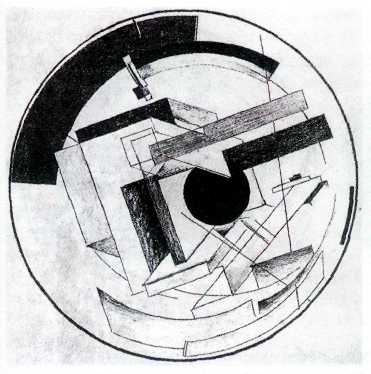 Эль Лисицкий. Проун 6В. 1919—1921 гг. Областной художественный музей, Томск.представляли собой «пересадочную станцию из живописи в архитектуру». Александр Михайлович Родченко (1891 —1956) «конструировал» книги, создавал рекламные плакаты, проектировал мебель и одежду, занимался фотографией.Для подготовки художников — инженеров и конструкторов, способных проектировать промышленные изделия, в 1920 г. в Москве были созданы Высшие художественно-технические мастерские (ВХУТЕМАС). Мастерские объединяли несколько факультетов: архитектурный, графический (полиграфии и печатнойграфики), обработки металла, дерева, живописный, керамический, скульптурный и текстильный. Первые два года учащиеся должны были постигать общие для искусства законы формообразования, а затем предполагалась специализация на каком-либо факультете.В 1926 г. московский ВХУТЕМАС был преобразован во ВХУТЕИН — Высший художественно-технический институт. (С 1922 г. ВХУТЕИН уже существовал в Ленинграде вместо Академии художеств.) В 1930 г. ВХУТЕИН был закрыт, его факультеты стали отдельными институтами — полиграфическим, текстильным и т. д.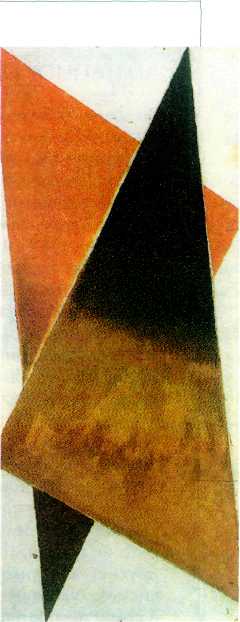 Александр Родченко.Беспредметная композиция. 1918 г. Картинная галерея им. Б. М. Кустодиева. Астрахань.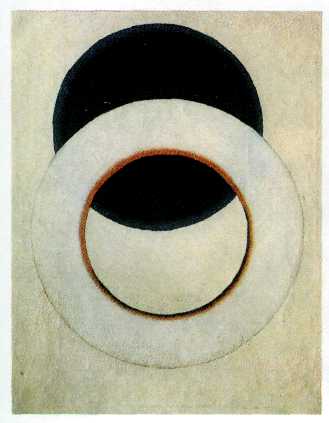 Александр Родченко. Белый круг. 1918 г. Государственный Русский музей, Санкт-Петербург.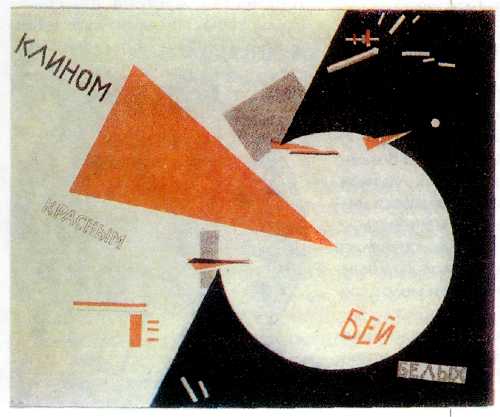 Эль Лисицкий.Клином красным бей белых. 1920 г. Российская государственная библиотека, Москва.Что касается живописи, то уже в 20-х гг. критики отмечали её «поворот к реализму». Под реализмом они подразумевали прежде всего интерес к изобразительности (в противовес абстракции), к классической живописной традиции. Обращение к классике можно объяснить и требованиями идеологии: искусство советского государства призвано было использовать лучшие достижения мировой культуры. Это определило поиски чётких и ясных форм «большого стиля».Ассоциация художников революционной России (АХРР), основанная в 1922 г. (с 1928 г. — Ассоциация художников революции, АХР),отчасти приняла эстафету у передвижников. Само Товарищество передвижных художественных выставок прекратило деятельность год спустя, и многие передвижники — среди них, в частности, были Абрам Ефремович Архипов, Николай Алексеевич Касаткин — стали участниками АХРРа. В разное время в Ассоциацию входили Сергей Васильевич Малютин (1859—1937), Александр Михайлович Герасимов (1881 — 1963), Борис Владимирович Иогансон (1893—1973), Митрофан Борисович Греков (1882—1934), Исаак Израилевич Бродский (1883—1939) и другие художники.Этих мастеров объединяла общая идеологическая направленность. Они настаивали на создании искусства повествовательного, жанрового, которое было бы понятным народу и правдиво отражало действительность. Ассоциация издавала журнал «Искусство в массы» и вела активную выставочную деятельность.О тематике произведений художников АХРРа говорят названия выставок: «Жизнь и быт рабочих» (1922 г.), «Красная Армия» (1923 г.), «Революция, быт и труд» (1925 г.) и т. д. Своё творчество они определяли понятиями «художественный документализм» и «героический реализм», рассматривая живопись как историческое свидетельство, как летопись эпохи.В этом духе написаны полотна Грекова на темы Гражданской войны, картины «Владимир Ильич Ленин в Смольном» (1930 г.) Бродского, «Портрет Д. А. Фурманова» (1922 г.) Малютина. Ассоциация просуществовала до 1932 г.В 1925 г. выпускники мастерской Давида Петровича Штеренберга (1881 — 1948) во ВХУТЕМАСе образовали Общество станковистов (ОСТ). Они объединились как сторонники станкового искусства — в противовес «производственникам». Тем не менее работы остовцев нельзя считать станковыми в строгом смысле слова. Члены ОСТа занимались и монументальной живописью, и плакатом, оформляли книги, театральные постановки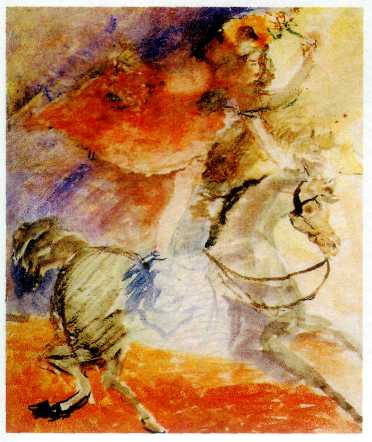 Артур Фонвизин.В цирке. 1931 г.Государственный Русский музей, Санкт-Петербург.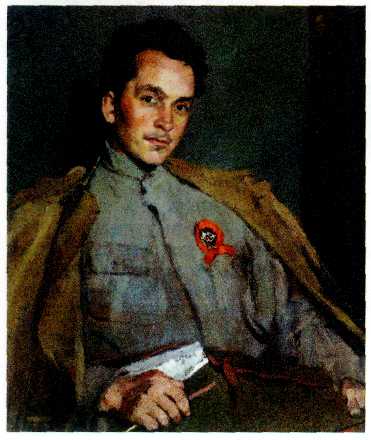 Сергей Малютин.Портрет писателя Д. А. Фурманова. 1922 г.Государственная Третьяковская галерея, Москва.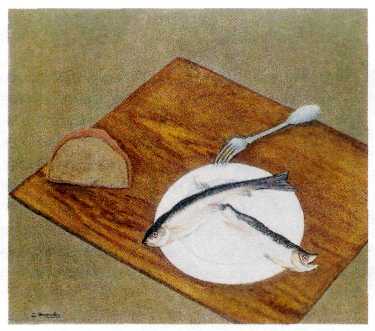 Давид Штеренберг.Натюрморт с селёдкой. 1917—1918 гг. Государственная Третьяковская галерея, Москва.Александр Александрович Дейнека (1899—1969) первоначально работал как журнальный график, прошёл школу В. А. Фаворского, а позднее сумел «распространить» принципы оформления книжной (журнальной) страницы на оформление стены. В монументально-декоративных картинах 1928 г. «На стройке новых цехов» и «Оборона Петрограда» художник распределяет, «монтирует» светлые и тёмные пятна, они как будто вырезаны и наклеены друг на друга. Белый фон «Обороны Петрограда» в зале Государственной Третьяковской галереи сливается со стеной, уходит в неё, и остаётся только «металлический» костяк изображения.Композиция Юрия Ивановича Пименова (1903—1977) «Даёшь тяжёлую индустрию!» (1927 г.) существует в двух вариантах — картина и плакат, причём в последнем случае она наиболее органична.Художники ОСТа принимали участие в международных выставках, в том числе в проходивших в Германии. Влияние немецкого искусства — экспрессионизма и «Новой вещественности» — сказалось 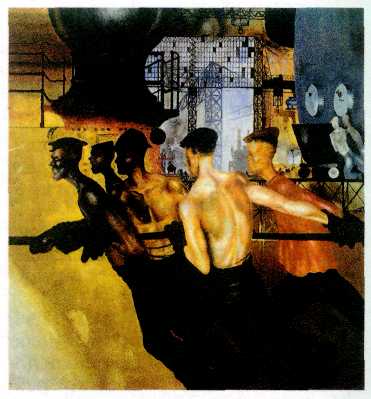 Юрий Пименов.Даёшь тяжёлую индустрию! Фрагмент. 1927 г.Государственная Третьяковская галерея, Москва.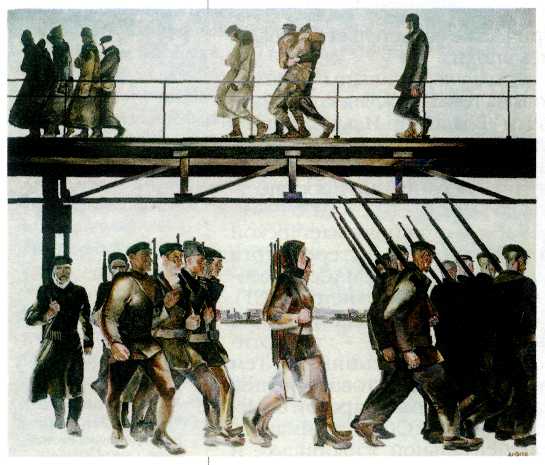 Александр Дейнека.Оборона Петрограда. 1928 г.Государственная Третьяковская галерея, Москва.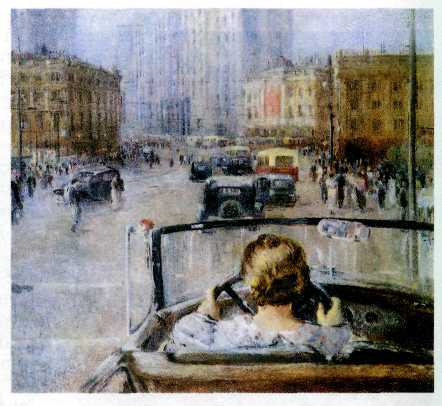 Юрий Пименов.Новая Москва. Фрагмент. 1937 г.Государственная Третьяковская галерея, Москва.в графических и живописных работах Александра Григорьевича Тышлера (1898—1980), Александра Аркадьевича Лабаса (1900—1983) и других художников.В 1931 г. Общество станковистов раскололось на два объединения — ОСТ и «Изобригада», а в 1932 г. они прекратили своё существование.В 20—30-х гг. всё большее значение приобретала графика: книжная иллюстрация, рисунок, гравюра — искусство, предназначенное для тиражирования, доступное массам, непосредственно обращенное к человеку. Выдающиеся художники-иллюстраторы Алексей ИльичКравченко   (1889—1940)   И   Владимир Андреевич Фаворский (1886— 1964) работали преимущественно в технике ксилографии — гравюры на дереве. Фаворский был преподавателем ВХУТЕМАСа—ВХУТЕИНа, а с 1930 г. — Московского полиграфического института. Он стремился к синтетическому оформлению книги, когда все художественные элементы — сюжетные иллюстрации, заставки и шрифты — составляют единый образно-стилистический ансамбль. Иллюстрированию детской книги посвятили своё творчество Владимир Михайлович Конашевич (1888—1963) и Владимир Васильевич Лебедев (1891 — 1967). В 1932 г. вышел указ о расформировании всех художественных группировок и создании единого Союза художников СССР Теперь только государство могло делать заказы, устраивать крупномасштабные тематические выставки, посвящённые индустрии социализма; оно командировало художников писать всесоюзные стройки и портреты ударников производства.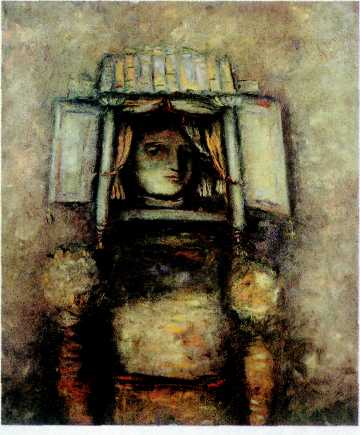 Александр Тышлер.Женский портрет. 1934 г.Государственный Русский музей, Санкт-Петербург.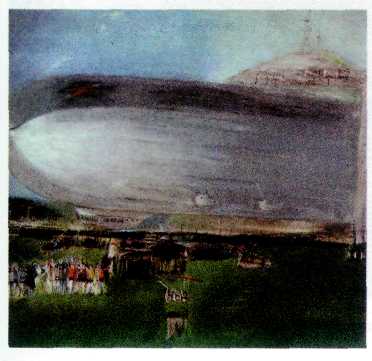 Александр Лабас.Дирижабль и детдом. 1930 г.Государственный Русский музей, Санкт-Петербург.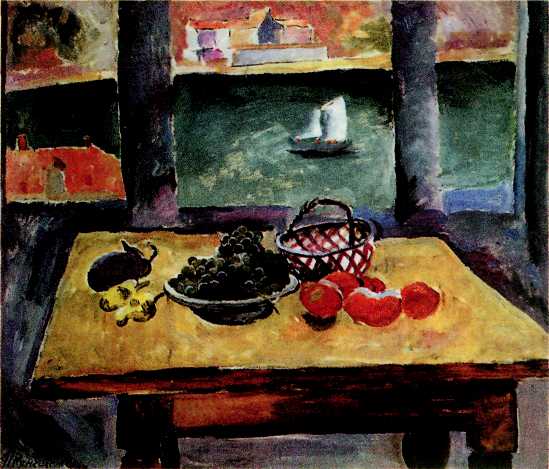 Пётр Кончаловский. Окно. Крым. Балаклава. 1929 г. Государственный Русский музей, Санкт-Петербург.«MAKOBEЦ»Преемственность с мастерами прошлого, высокую духовность искусства, «возрождение в нём начала живого и вечного» провозглашал в своём манифесте союз художников «Искусство — жизнь», образованный в 1921 г. Позднее он стал именоваться «Маковец» — по названию холма, на котором стоит Троице-Сергиева лавра. В объединение входили в основном московские мастера, в их числе Василий Николаевич Чекрыгин (1897—1922), Лев Фёдорович Жегин (1892—1969), Артур Владимирович Фонвизин (1882 или 1883—1973) и др. В его деятельности активно участвовал религиозный философ Павел Александрович Флоренский. Группа просуществовала до 1926 г., провела несколько выставок живописи и выставку рисунка.В 1928 г. бывшие участники «Бубнового валета», «сезаннисты» Илья Иванович Машков, Пётр Петрович Кончаловский, Роберт Рафаилович Фальк и другие, вместе с учениками образовали Общество Московских Художников (ОМХ). В ОМХ входили мастера так называемого «центра», стремившиеся к гармоничному единству цвета и формы. В 1931 т. часть художников перешла в АХР, и общество распалось.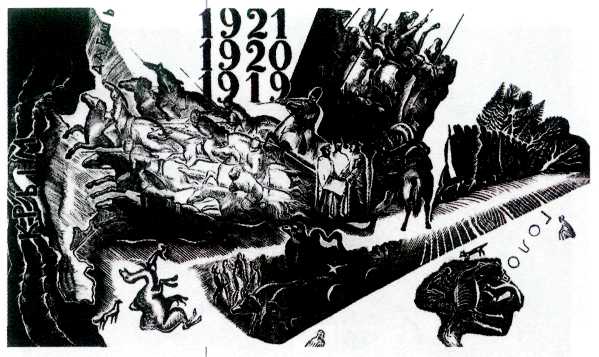 Владимир Фаворский.Из серии «Годы революции». 1928 г. Ксилография.Критики и исследователи рассматривают искусство 30-х гг. как период неоклассики. О классике спорили, её активно использовали. Увлечение образцами искусства прошлых времён процветало, в то время как самостоятельное изучение природы отодвинулось на второй план.Наиболее именитыми мастерами социалистического реализма 30-х гг. стали бывшие ахровцы А. М. Герасимов и Б. В. Иогансон. Герасимов в своих парадных портретах-картинах 1938 г. «И. В. Сталин и К. Е. Ворошилов в Кремле», «Портрет балерины О. В. Лепешинской» достигает почти фотографического эффекта. Работы Иогансона «Допрос коммунистов» (1933 г.) и «На старом уральском заводе» (1937 г.) продолжают традицию передвижников. Художник иногда прямо «цитирует» их в отдельных изображениях.«Для себя», т. е. вне правил социалистического реализма, работали не многие художники. Среди них Александр Давыдович Древин (Древиньш, 1889—1938) и Михаил Ксенофонтович Соколов (1885—1947), которые в интимных, камерных произведениях ограничивали себя определённым кругом изобразительных тем. Оба мастера в годы сталинского террора были репрессированы.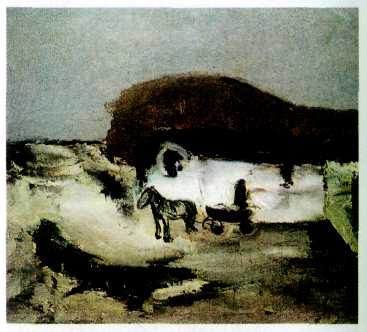 Александр Древин.Степной пейзаж с лошадью. 1933 г. Государственный Эрмитаж, Санкт-Петербург.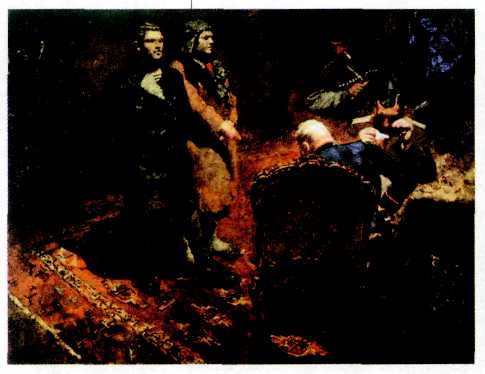 Борис Иогансон. Допрос коммунистов. 1933 г. Государственная Третьяковская галерея, Москва.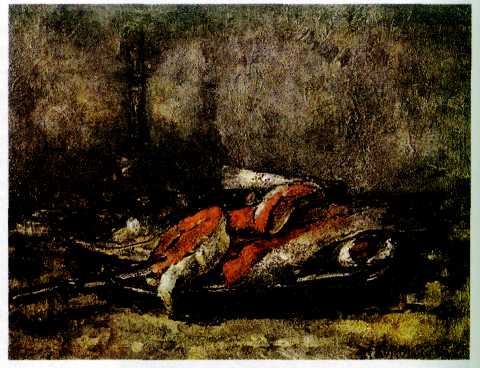 Михаил Соколов. Натюрморт с рыбой. 30-е гг. XX в. Государственный Эрмитаж, Санкт-Петербург.ПОЛИТИЧЕСКИЙ ПЛАКАТВРЕМЁН ГРАЖДАНСКОЙ И ВЕЛИКОЙОТЕЧЕСТВЕННОЙ ВОЙНВ первые послереволюционные годы искусство плаката переживало расцвет. «Шершавым языком плаката» (по выражению поэта и художника Владимира Владимировича Маяковского) революция мобилизовывала добровольцев в Красную Армию, объявляла «смерть мировому капиталу», помогала голодающим Поволжья, призывала учиться грамоте и сохранять памятники искусства — не было темы, которую бы не затронул плакат.Авторами самых известных плакатов стали художники-карикатуристы Моор (Дмитрий Стахеевич Орлов, 1883—1945) и Лени (Виктор Николаевич Денисов, 1893—1946). Незабываемы по эмоциональной выразительности и силе убеждённости образы красноармейца («Ты записался добровольцем?», 1920 г.) и взывающего о помощи старика («Помоги!», 1921 г.) в плакатах Моора. Острым юмором и точностью социальных характеристик отмечены лучшие работы Дени — «Антанта под маской мира» (1920 г.), «На могиле контрреволюции» (1920 г.).Исключительным явлением в истории искусства стала такая необычная форма политического плаката, как «Окна сатиры РОСТА». (РОСТА — Российское телеграфное агентство, центральный информационный орган советского государства в 1918—1925 гг.) «Окна РОСТА, — писал Маяковский, — фантастическая вещь. Это обслуживание горстью художников вручную стопятидесятимиллионного народища». «Окна» возникли осенью 1918 г. и выходили без перерыва в течение трёх лет, вплоть до окончания Гражданской войны в 1921 г. Вместе с Маяковским плакаты создавали Михаил Михайлович Черемных (1890—1962) и Иван Андреевич Малютин (1891—1932).Сюжеты для «Окон» рисовали вручную, одновременно сочиняли текст, затем размножали готовые листы по трафарету. Вся работа занимала несколько часов. Преимуществом рисованного плаката по сравнению с тиражным в тех условиях была независимость от типографии, а значит, возможность быстро откликаться на события и использовать не две-три, а несколько красок.Действие в «Окнах» развивалось последовательно, составляя законченный рассказ. Каждый эпизод сопровождался хлёстким и доходчивым стихом. Ясное, легко узнаваемое изображение давалось упрощённым силуэтом. Яркий, без оттенков цвет был символичен: «герои» — Рабочий, Красноармеец, Матрос, Швея, Прачка — писались красной, а «враги» — Заводчик, Банкир, Помещик, Барыня, Генерал, Бюрократ — чёрной краской. Чёткий ритм строгих линий, отсутствие мелких деталей придавали плакатам стремительность и энергичность.Мастера отталкивались от традиций народной картинки — лубка. Лаконичные и выразительные плакаты были понятны даже неграмотному. «Окна РОСТА», с их общедоступным художественным языком и острой политической злободневностью содержания, стали новой формой в искусстве.Героический плакат времён Великой Отечественной войны воспринял лучшие традиции революционного плаката. Буквально в первые дни войны на улицах появился знаменитый плакат Ираклия Моисеевича Тоидзе (1902— 1985) «Родина-мать зовёт!» (1941 г.). Его композиция и образное решение перекликаются с плакатом Моора «Ты записался добровольцем?».В начальный, самый тяжёлый период войны главным героем плакатов был сражающийся советский воин, как, например, в плакате Алексея Алексеевича Кокорекина (1906—1959) «За Родину!» (1942 г.).С наступлением перелома в войне в пользу Советского Союза трагические сюжеты сменялись образами, вселяющими уверенность в победе. Таков плакат Виктора Семёновича Иванова (1909—1968) «Пьём воду из родного Днепра, будем пить из Прута, Немана и Буга!» (1943 г.).В годы войны возродились и «Окна РОСТА», названные теперь «ОкнамиТАСС». (ТАСС — Телеграфное агентство Советского Союза, центральный информационный орган советского государства в 1925—1991 гг.) Их создатели сделали свыше тысячи двухсот выпусков. Они были известны и за рубежом.Тассовские «Окна», как и «Окна РОСТА», объединяли плакат героический и сатирический. Ведущими мастерами этого жанра были знаменитые художники, работавшие под псевдонимом Кукрыниксы: Михаил Васильевич Куприянов (1903—1991), Порфирий Никитич Крылов (1902—1990) и Николай Александрович Соколов (родился в 1903 г.). Их произведения «Беспощадно разгромим и уничтожим врага» (22 июня 1941 г.), «Потеряла я колечко. (А в колечке 22 дивизии)» (1943 г.), «На приёме у бесноватого главнокомандующего» (1944 г.) и многие другие, в карикатурной манере изображавшие фашистов, вызывали не только справедливый гнев и ненависть, но и презрение к врагу, укрепляли веру в победу.«Окна ТАСС» выпускались во многих городах и республиках Советского Союза. Как и революционный плакат времён Гражданской войны, политический плакат 1941 —1945 гг. — одно из ярких и значительных явлений в истории отечественного искусства XX в.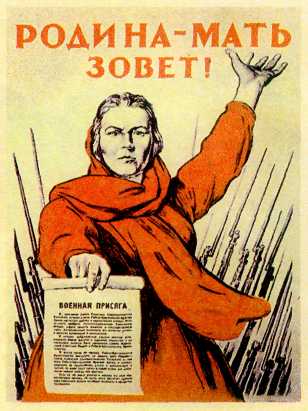 Ираклий Тоидзе.Родина-мать зовёт! 1941 г. Плакат. К началу 40-х гг. давление на художников со стороны власти усилилось. Был закрыт Музей нового западного искусства, где выставлялись произведения импрессионистов — Поля Сезанна, Анри Матисса, других мастеров второй половины XIX — начала XX в.Во время Великой Отечественной войны 1941 — 1945 гг. наибольшее развитие получила массово тиражируемая графика, и прежде всего плакат.АГИТАЦИОННЫЙ ФАРФОРВо время Гражданской войны, когда в стране не хватало бумаги даже для газет и плакатов, революционное правительство прибегало к самым необычным формам пропаганды. Уникальным явлением в искусстве 1918—1921 гг. стал агитационный фарфор.На Государственном (бывшем Императорском) фарфоровом заводе в Петрограде оказались большие запасы не расписанных изделий, которые решено было использовать не просто как посуду, но в первую очередь как средство революционной агитации. Вместо привычных цветов и пастушек появились призывные тексты революционных лозунгов: «Пролетарии всех стран, соединяйтесь!», «Земля трудящимся!», «Кто не с нами, тот против нас» и другие, которые под искусной кистью художников складывались в яркий декоративный орнамент.Над созданием произведений агитационного фарфора работала группа художников завода во главе с Сергеем Васильевичем Чехониным (1878—1936). До революции он входил в объединение «Мир искусства» и был известен как мастер книжной иллюстрации, тонкий знаток различных стилей, ценитель и собиратель произведений народного творчества. Блестящее владение искусством шрифта и сложным языком орнамента Чехонин с успехом применил и в фарфоре.Разработкой эскизов для росписей агитационного фарфора занимались известные художники — П. В. Кузнецов, К. С. Петров-Водкин, М. В. Добужинский, Н. И. Альтман. Их произведения отличаются высоким графическим мастерством. Уже в первых работах появилась новая символика молодой Советской Республики: серп и молот, шестерёнка.Сюжетами росписей художницы Александры Васильевны Щекатихиной-Потоцкой (1892—1967) стали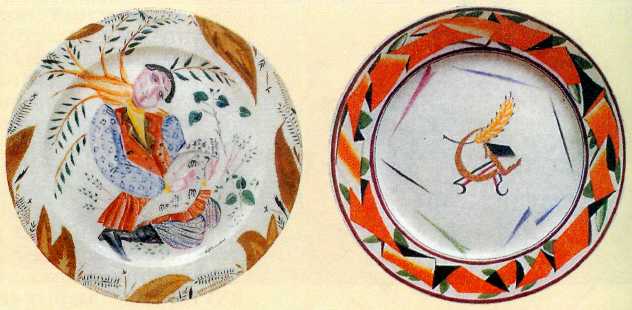 сценки традиционного народного быта и персонажи русских сказок. В 1921 г. закончилась Гражданская война. Радостными, яркими красками, широкой энергичной кистью писала художница героев новой, теперь уже мирной жизни — матроса и его подружку на празднике Первомая, комиссара, сменившего винтовку на папку с документами, парня, поющего «Интернационал».На разразившийся в 1921 г. в Поволжье голод художники откликнулись созданием целой серии произведений: «На помощь голодающему населению Поволжья!», «Голод», «Голодному».Наряду с расписной посудой завод выпускал и мелкую пластику — фарфоровую скульптуру небольших размеров. Основной темой творчества мастера камерной скульптуры Наталии Яковлевны Данько  (1892—1942)  стали  люди революционной эпохи: матрос Балтики, рабочий, красногвардеец, милиционер, женщина, вышивающая знамя. Художницей были созданы и знаменитые шахматы «Красные и белые» (1922—1923 гг.), где, например, красный король — рабочий с кувалдой, а белый — скелет в чёрной мантии, красные пешки — крестьяне со снопами пшеницы или с серпами в руках, а белые — рабы, опутанные чёрными цепями.Советский агитационный фарфор выставлялся на зарубежных выставках, был предметом экспорта. Эти произведения занимают достойное место в собраниях крупнейших музеев России и других стран, являются желанными для коллекционеров.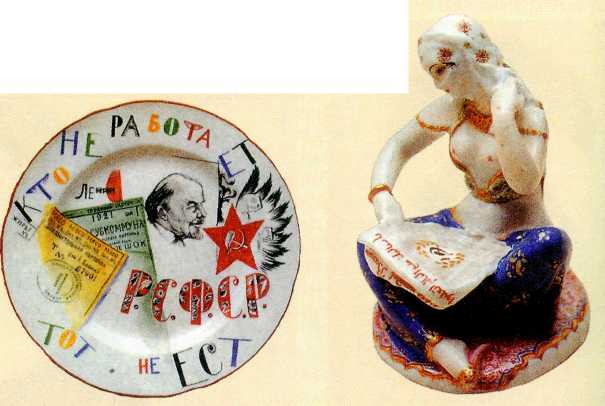 